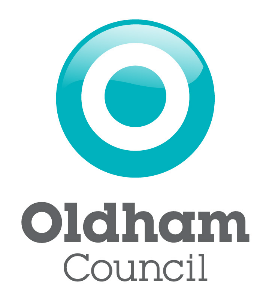 GP / Doctor DeclarationI certify that I have examined the above-named driver and have had access to at least a summary of their medical records.Based on the assessment undertaken today I confirm the patient:Has MET the DVLA Group 2 Medical StandardHas NOT MET the DVLA Group 2 Medical StandardDoctor Stamp:Patient NamePatient AddressPatient DOBName of GP / Doctor completing medical assessmentSignatureDate